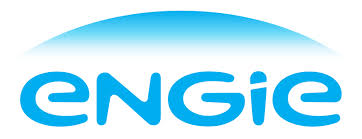 Le Groupe a pour ambition de devenir leader de ce nouveau monde de l’énergie et concentre ses activités sur trois métiers clés pour le futur : la production d’électricité bas carbone, notamment à partir de gaz naturel et d’énergies renouvelables, les infrastructures énergétiques et les solutions performantes adaptées à tous ses clients (particuliers, entreprises, territoires, etc.). ENGIE place la satisfaction des clients, l’innovation et le digital au coeur de son développement. ENGIE est présent dans près de 70 pays, compte 150 000 collaborateurs dans le monde pour un chiffre d’affaires de près de 60 milliards d’euros en 2018. Coté à Paris et Bruxelles, le Groupe est représenté dans les principaux indices internationaux. ENGIE, une politique mixité ambitieuse Depuis plus de dix ans, l’engagement d’ENGIE pour la mixité se traduit par des actions concrètes inscrites au cœur de la stratégie du Groupe et destinées à faire progresser les femmes au sein de l’entreprise et à les accompagner dans leur développement de carrière. Cette politique, incarnée dès 2008 par le lancement d’une mission sur la place des femmes au sein du Groupe rattachée à la Direction Générale et par le lancement du réseau Women In Networking (WIN), a permis de faire émerger une réelle culture de la mixité. Elle est partagée par l’ensemble des collaborateurs, hommes et femmes du Groupe, et apporte plus de visibilité aux femmes en encourageant leur contribution aux enjeux business grâce à des opérations stratégiques et structurantes. Le Groupe a tissé des partenariats à haute visibilité : Cercle InterElles, Global Summit of Women, Capital Filles ou encore Elles Bougent, et il soutient des initiatives publiques fortes. Ainsi ENGIE est la première entreprise à s’être engagée sur un grand plan d’action autour du sexisme et du harcèlement en entreprise.  Réseau international des femmes du Groupe lancé en 2008, Women in Networking, WIN, est le réseau international du Groupe conçu pour aider les femmes à se renforcer collectivement, avec plus de 2000 membres, issues de toutes les géographies et de tous les métiers d’ENGIE. WIN est reconnu en interne comme un réseau de femmes puissant alliant une force collective remarquable et une capacité d’engagement sur des sujets stratégiques pour le Groupe, notamment en termes d’innovation. ENGIE s’attache à donner aux femmes toute leur place dans la lutte contre le changement climatique. A la fois plus exposées aux effets délétères de ce changement et plus engagées dans ce combat, les femmes jouent et joueront un rôle crucial dans le déploiement et le succès des solutions zéro carbone.